Updated 3/2021                                                                                        Updated 3/2021	  St. James’ Settlement - Youth Service	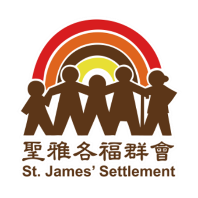           Membership Application／ Information Renewal／ Updating FormMust be filled inAll information submitted will be handled in confidential and will only be accessed by related staff. If necessary, it will be used for program contact, and disclosed to concerned government department and non-government organizations. Applicants can request access to or correction of these personal data. The related information will be destroyed after use. Declaration on Handing of Personal Data﹕I declare all the above information provided in this application is true and correct.Notes﹕Membership is free of chargeMembership period: membership will be effective start from registration date until 1 year later.《If you no longer agree our centre to use your personal data for service promotion, please contact our reception counter.》  Signature of application:                            Date:                      For environmental protection, please browse our website (http://youth.sjs.org.hk) or Facebook (sjsys) for program information	  St. James’ Settlement - Youth Service	          Membership Application／ Information Renewal／ Updating FormMust be filled inAll information submitted will be handled in confidential and will only be accessed by related staff. If necessary, it will be used for program contact, and disclosed to concerned government department and non-government organizations. Applicants can request access to or correction of these personal data. The related information will be destroyed after use.Declaration on Handing of Personal Data﹕I declare all the above information provided in this application is true and correct.Notes﹕Membership is free of chargeMembership period: membership will be effective start from registration date until 1 year later.《If you no longer agree our centre to use your personal data for service promotion, please contact our reception counter.》  Signature of application:                            Date:                      For environmental protection, please browse our website (http://youth.sjs.org.hk) or Facebook (sjsys) for program information